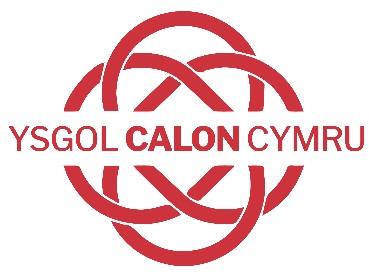 The School at the Heart of Wales5th February 2019Dear potential candidate,It is with a sense of sadness but also with immense pride and achievement that I am leaving Ysgol Calon Cymru at the end of term. I love being headteacher of this school, and am very proud of the school. When I was appointed, I never imagined I’d be leaving so soon. However, following 24 years spent at Builth Wells High School and the last twelve months establishing Ysgol Calon Cymru, I have made the very difficult decision to accept a position as Headteacher at a school much closer to my family home.Ysgol Calon Cymru is a really special place. It is a special place because of the pupils, staff and parents that make up the school community. That will remain the same, and I look forward to reading and hearing about continued successes long into the future.I joined the school as the first headteacher, following the merger of Builth Wells and Llandrindod High Schools. In July 2017, we began the exciting journey of developing Ysgol Calon Cymru and opened the doors of our new school in September 2018. I can honestly say I feel honoured to have been associated with Ysgol Calon Cymru and its community during this period of change.In a very short period of time, the school has developed a good reputation in the towns of Builth Wells and Llandrindod Wells and beyond. This is attributed to the excellent behaviour of our pupils and the quality of care and education provided by all the staff members. I know I will be leaving the school in very safe hands; we are fortunate in having a strong governing body, excellent leadership from the senior team and very many brilliant and committed staff.If you are interested in the unique opportunity of leading a new and evolving school and have the passion and commitment to making a difference, then the role of headteacher at Ysgol Calon Cymru is for you. Make no mistake, it will be a challenge but no doubt you wouldn’t be considering this role if you didn’t relish such a challenge.Mrs I Spowage.Annwyl darpar ymgeisydd,Gyda thristwch, ond eto balchder o’r hyn ‘rydym wedi ei gyflawni, ‘rwyf yn gadael Ysgol Calon Cymru ar ddiwedd y tymor.  Rwyf wrth fy modd o fod yn bennaeth yr ysgol hon, ac rwy'n hynod falch o'r ysgol. Wrth i mi gael fy mhenodi, nid oedd unrhyw fwriad o adael mor fuan.  Fodd bynnag, yn dilyn 24 mlynedd fel athrawes ac yna pennaeth yn Ysgol Uwchradd Llanfair-ym-Muallt a'r deuddeg mis diwethaf yn sefydlu Ysgol Calon Cymru, rwyf wedi gwneud y penderfyniad anodd iawn i dderbyn swydd fel Pennaeth mewn ysgol llawer yn nes at fy nheulu.Mae Ysgol Calon Cymru yn lle arbennig iawn. Mae'n lle arbennig oherwydd y disgyblion, y staff a'r rhieni sy'n ffurfio cymuned yr ysgol. Bydd hynny'n aros yr un peth, ac edrychaf ymlaen at ddarllen a chlywed am lwyddiannau parhaus y dyfodol.Ymunais â'r ysgol fel y pennaeth cyntaf, yn dilyn uno Ysgolion Uwchradd Llanfair-ym-Muallt a Llandrindod. Ym mis Gorffennaf 2017, dechreuon ni'r daith gyffrous o ddatblygu Ysgol Calon Cymru ac agorodd ddrysau ein hysgol newydd ym Medi 2018. Gallaf ddweud yn onest fy mod yn teimlo'n anrhydedd fy mod wedi bod yn gysylltiedig ag Ysgol Calon Cymru a'i chymuned yn ystod y cyfnod cyffrous hwn o newid.Mewn cyfnod byr iawn, mae'r ysgol wedi datblygu enw da yn nhrefi Llanfair-ym-Muallt a Llandrindod a thu hwnt. Mae hyn yn cael ei briodoli i ymddygiad rhagorol ein disgyblion ac ansawdd y gofal a'r addysg a ddarperir gan yr holl aelodau staff. Rwy'n gwybod y byddaf yn gadael yr ysgol mewn dwylo diogel iawn; rydym yn ffodus o gael corff llywodraethu cryf, arweinyddiaeth ragorol gan yr uwch dîm a llawer iawn o staff gwych ac ymroddedig.Os oes gennych ddiddordeb yn y cyfle unigryw o arwain ysgol newydd ac esblygol a chael yr angerdd a'r ymrwymiad i wneud gwahaniaeth, yna mae rôl pennaeth Ysgol Calon Cymru ar eich cyfer chi. Peidiwch â gwneud unrhyw gamgymeriad, bydd yn her ond yn sicr, ni fyddech yn ystyried y rôl hon os na wnaethoch chi fwynhau'r fath her.Mrs I Spowage.